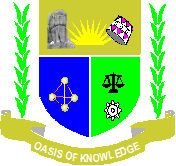 JARAMOGI OGINGA ODINGA UNIVERSITY OF SCIENCE AND TECHNOLOGYSCHOOL OF BIOLOGICAL AND PHYSICAL SCIENCES2016/2017 UNIVERSITY EXAMINATION RESULTSSUMMARYApproved during the School of Biological and Physical Sciences Board of Examiners’ meeting on 18-7-2017Dean: __________________________________________		Date: _________________Chairman, Deans’ Committee: ____________________________	Date: _________________Chairman, Senate: ______________________________________	Date: __________________JARAMOGI OGINGA ODINGA UNIVERSITY OF SCIENCE AND TECHNOLOGYSCHOOL OF BIOLOGICAL AND PHYSICAL SCIENCESUNIVERSITY EXAMINATION RESULTSFIRST YEAR 2016/2017 ACADEMIC YEAR PASS LISTThe following THREE (3) candidates SATISFIED the School of Biological and Physical Sciences Board of Examiners in the FIRST YEAR University Examinations and are RECOMMENDED to proceed to SECOND YEAR of Study.MASTER OF SCIENCE IN PLANT ECOLOGYS/NO	REG.NO		S151/4439/2015	S151/4259/2016	S151/4348/2016	Approved during the School of Biological and Physical Sciences Board of Examiners’ meeting on 18-7-2017Dean: __________________________________________		Date: _________________Director, BPS: ___________________________________		Date: _________________Chairman, Deans’ Committee: _______________________		Date: _________________Chairman, Senate: ________________________________		Date: __________________JARAMOGI OGINGA ODINGA UNIVERSITY OF SCIENCE AND TECHNOLOGYSCHOOL OF BIOLOGICAL AND PHYSICAL SCIENCESUNIVERSITY EXAMINATION RESULTSFIRST YEAR 2016/2017 ACADEMIC YEAR FAIL LISTThe following ONE (1) candidate FAILED TO SATISFY the School of Biological and Physical Sciences Board of Examiners in the FIRST YEAR University Examinations and is RECOMMENDED to RESIT the course listed against the name when next offered. MASTER OF SCIENCE IN PLANT ECOLOGYS/NO	REG.NO		COURSE(S)S151/4298/2016	SBT 816: Plant Production EcologyApproved during the School of Biological and Physical Sciences Board of Examiners’ meeting on 18-7-2017Dean: __________________________________________		Date: _________________Director, BPS: ___________________________________		Date: _________________Chairman, Deans’ Committee: _______________________		Date: _________________Chairman, Senate: ________________________________		Date: __________________JARAMOGI OGINGA ODINGA UNIVERSITY OF SCIENCE AND TECHNOLOGYSCHOOL OF BIOLOGICAL AND PHYSICAL SCIENCESUNIVERSITY EXAMINATION RESULTSFIRST YEAR SEMESTER TWO 2016/2017 ACADEMIC YEAR PASS LISTThe following TWENTY (20) candidates SATISFIED the School of Biological and Physical Sciences Board of Examiners in the FIRST YEAR, SECOND SEMESTER University Examinations.BACHELOR OF SCIENCE (BIOLOGICAL SCIENCES)S/NO	REG.NO			Approved during the School of Biological and Physical Sciences Board of Examiners’ meeting on 18-7-2017Dean: __________________________________________		Date: _________________Chairman, Deans’ Committee:____________________________	Date:_________________Chairman, Senate: ______________________________________	Date: _________________JARAMOGI OGINGA ODINGA UNIVERSITY OF SCIENCE AND TECHNOLOGYSCHOOL OF BIOLOGICAL AND PHYSICAL SCIENCESUNIVERSITY EXAMINATION RESULTSFIRST YEAR SEMESTER TWO 2016/2017 ACADEMIC YEAR FAIL LISTThe following SEVEN (7) candidates FAILED TO SATISFY the School of Biological and Physical Sciences Board of Examiners in the FIRST YEAR, SEMESTER TWO University Examinations BACHELOR OF SCIENCE (BIOLOGICAL SCIENCES)S/NO	REG.NO	COURSE(S)Approved during the School of Biological and Physical Sciences Board of Examiners’ meeting on 18-7-2017Dean: __________________________________________		Date: _________________Chairman, Deans’ Committee:_______________________		Date:_________________Chairman, Senate: ________________________________		Date: __________________JARAMOGI OGINGA ODINGA UNIVERSITY OF SCIENCE AND TECHNOLOGYSCHOOL OF BIOLOGICAL AND PHYSICAL SCIENCESUNIVERSITY EXAMINATION RESULTSFIRST YEAR SEMESTER TWO 2016/2017 ACADEMIC YEAR DEFEREMENT LISTThe following TWO (2) candidates in the School of Biological and Physical Sciences as noted by the Board of Examiners in the FIRST YEAR University Examinations have incomplete results in the courses listed against the names. The School is investigating the said marks and will report the same to Senate vide list that will supplement the PASS/FAIL list tabled.BACHELOR OF SCIENCE (BIOLOGICAL SCIENCES)S/NO	REG.NO		COURSE(S)S131/0183/2016S 	SBI 3121 Cell BiologySBI 3122 Verterbrate ZoologySBI 3224 Survey of Plant KingdomSMA 3112 Mathematics IISCH 3122 Organic ChemistrySLB 3121 Development StudiesERP 3125 Social Ethics and IntergrityS131/0192/2016S 	SBI 3121 Cell BiologySBI 3122 Verterbrate ZoologySBI 3224 Survey of Plant KingdomSMA 3112 Mathematics IISCH 3122 Organic ChemistrySLB 3121 Development StudiesERP 3125 Social Ethics and IntergrityApproved during the School of Biological and Physical Sciences Board of Examiners’ meeting on 18-7-2017Dean: _______________________________________________	Date: _________________Chairman, Deans’ Committee: ____________________________	Date: _________________Chairman, Senate: ______________________________________	Date: __________________JARAMOGI OGINGA ODINGA UNIVERSITY OF SCIENCE AND TECHNOLOGYSCHOOL OF BIOLOGICAL AND PHYSICAL SCIENCESUNIVERSITY EXAMINATION RESULTSFIRST YEAR 2016/2017 ACADEMIC YEAR PASS LISTThe following FIFTEEN (15) candidates SATISFIED the School of Biological and Physical Sciences Board of Examiners in the FIRST YEAR University Examinations and are RECOMMENDED to proceed to SECOND YEAR of Study.BACHELOR OF SCIENCE (BIOLOGICAL SCIENCES)S/NO	REG.NO		Approved during the School of Biological and Physical Sciences Board of Examiners’ meeting on 18-7-2017Dean: __________________________________________		Date: _________________Chairman, Deans’ Committee: ____________________________	Date: _________________Chairman, Senate: ______________________________________	Date: _________________JARAMOGI OGINGA ODINGA UNIVERSITY OF SCIENCE AND TECHNOLOGYSCHOOL OF BIOLOGICAL AND PHYSICAL SCIENCESUNIVERSITY EXAMINATION RESULTSFIRST YEAR 2016/2017 ACADEMIC YEAR RESIT LISTThe following TWELVE (12) candidates FAILED TO SATISFY the School of Biological and Physical Sciences Board of Examiners in the FIRST YEAR University Examinations and are RECOMMENDED to RESIT the course(s) listed against the name when next offered. BACHELOR OF SCIENCE (BIOLOGICAL SCIENCES)S/NO	REG.NO		COURSE(S)Approved during the School of Biological and Physical Sciences Board of Examiners’ meeting on 18-7-2017Dean: __________________________________________		Date: _________________Chairman, Deans’ Committee: ____________________________	Date: _________________Chairman, Senate: ______________________________________	Date: __________________JARAMOGI OGINGA ODINGA UNIVERSITY OF SCIENCE AND TECHNOLOGYSCHOOL OF BIOLOGICAL AND PHYSICAL SCIENCESUNIVERSITY EXAMINATION RESULTSFIRST YEAR 2016/2017 ACADEMIC YEAR DEFEREMENT LISTThe following TWO (2) candidates in the School of Biological and Physical Sciences as noted by the Board of Examiners in the FIRST YEAR University Examinations have incomplete results in the courses listed against the names. The School is investigating the said marks and will report the same to Senate vide list that will supplement the PASS/FAIL list tabled.BACHELOR OF SCIENCE (BIOLOGICAL SCIENCES)S/NO	REG.NO			COURSE(S)S131/0183/2016S 		SBI 3121 Cell BiologySBI 3122 Verterbrate ZoologySBI 3224 Survey of Plant KingdomSMA 3112 Mathematics IISCH 3122 Organic ChemistrySLB 3121 Development StudiesERP 3125 Social Ethics and IntergrityS131/0192/2016S 		SBI 3121 Cell BiologySBI 3122 Verterbrate ZoologySBI 3224 Survey of Plant KingdomSMA 3112 Mathematics IISCH 3122 Organic ChemistrySLB 3121 Development StudiesERP 3125 Social Ethics and IntergrityApproved during the School of Biological and Physical Sciences Board of Examiners’ meeting on 18-7-2017Dean: __________________________________________		Date: _________________Chairman, Deans’ Committee: ____________________________	Date: _________________Chairman, Senate: ______________________________________	Date: __________________JARAMOGI OGINGA ODINGA UNIVERSITY OF SCIENCE AND TECHNOLOGYSCHOOL OF BIOLOGICAL AND PHYSICAL SCIENCESUNIVERSITY EXAMINATION RESULTSSECOND YEAR SEMESTER ONE 2015/2016 ACADEMIC YEAR PASS LISTThe following THIRTY THREE (33) candidates SATISFIED the School of Biological and Physical Sciences Board of Examiners in the SECOND YEAR, SEMESTER ONE University Examinations.BACHELOR OF SCIENCE (BIOLOGICAL SCIENCES)S/NO	REG.NO			S131/1958/2016 			S131/1962/2016 		S131/1963/2016 		S131/1966/2016		S131/1968/2016 		S131/1969/2016 		S131/1970/2016 		S131/1972/2016 		S131/1974/2016			S131/1975/2016		S131/1976/2016 		S131/1977/2016 		S131/1978/2016 		S131/1979/2016		S131/1980/2016 		S131/1981/2016 		S131/1982/2016 		S131/1983/2016 		S131/1984/2016 		S131/1988/2016 		S131/1989/2016		S131/1991/2016		S131/1992/2016		S131/1993/2016		S131/1994/2016	S131/1995/2016		S131/1997/2016		S131/1998/2016		S131/1999/2016		S131/2000/2016		S131/2003/2016		S131/2004/2016		S131/0126/2015		Approved during the School of Biological and Physical Sciences Board of Examiners’ meeting on 18-7-2017Dean: __________________________________________		Date: _________________Chairman, Deans’ Committee: ____________________________	Date: _________________Chairman, Senate: ______________________________________	Date: __________________JARAMOGI OGINGA ODINGA UNIVERSITY OF SCIENCE AND TECHNOLOGYSCHOOL OF BIOLOGICAL AND PHYSICAL SCIENCESUNIVERSITY EXAMINATION RESULTSSECOND YEAR SEMESTER ONE 2015/2016 ACADEMIC YEAR FAIL LISTThe following THREE (3) candidates FAILED TO SATISFY the School of Biological and Physical Sciences Board of Examiners in the SECOND YEAR, SEMESTER ONE University Examinations and are recommended to RESIT the course(s) listed against their names when next offered. BACHELOR OF SCIENCE (BIOLOGICAL SCIENCES)S/NO	REG.NO		COURSE(S)S131/1957/2016		SBI 3211: Basic Microbiology	S131/2001/2016		SBI 3211: Basic Microbiology			SBI 3215: Biochemistry 1			SBI 3217: Fundamentals of Aquatic EcologyS131/2002/2016		SBI 3211: Basic Microbiology				SBI 3215: Biochemistry 1Approved during the School of Biological and Physical Sciences Board of Examiners’ meeting on 18-7-2017Dean: __________________________________________		Date: _________________Chairman, Deans’ Committee: ____________________________	Date: _________________Chairman, Senate: ______________________________________	Date: __________________JARAMOGI OGINGA ODINGA UNIVERSITY OF SCIENCE AND TECHNOLOGYSCHOOL OF BIOLOGICAL AND PHYSICAL SCIENCESUNIVERSITY EXAMINATION RESULTSTHIRD YEAR SEMESTER TWO 2016/2017 ACADEMIC YEAR PASS LISTThe following TWENTY FOUR (24) candidates SATISFIED the School of Biological and Physical Sciences Board of Examiners in the THIRD YEAR, SEMESTER TWO University Examinations.BACHELOR OF SCIENCE (BIOLOGICAL SCIENCES)S/NO	REG.NO			S131/0084/2015	S131/0085/2015	S131/0088/2015	S131/0090/2015	S131/0098/2015	S131/0099/2015	S131/0105/2015	S131/0106/2015	S131/0108/2015	S131/0109/2015 	S131/0112/2015	S131/0113/2015	S131/0115/2015	S131/0116/2015	S131/0117/2015	S131/0118/2015	S131/0119/2015	S131/0120/2015	S131/0124/2015	S131/0125/2015	S131/0128/2015	S131/0661/2015	S131/1976/2015		S131/0131/2015	Approved during the School of Biological and Physical Sciences Board of Examiners’ meeting on 18-7-2017Dean: __________________________________________		Date: _________________Chairman, Deans’ Committee: ____________________________	Date: _________________Chairman, Senate: ______________________________________	Date: __________________JARAMOGI OGINGA ODINGA UNIVERSITY OF SCIENCE AND TECHNOLOGYSCHOOL OF BIOLOGICAL AND PHYSICAL SCIENCESUNIVERSITY EXAMINATION RESULTSTHIRD YEAR SEMESTER TWO 2016/2017 ACADEMIC YEAR FAIL LISTThe following FOUR (4) candidates FAILED TO SATISFY the School of Biological and Physical Sciences Board of Examiners in the THIRD YEAR, SEMESTER TWO University Examinations. BACHELOR OF SCIENCE (BIOLOGICAL SCIENCES)S/NO	REG.NO		COURSE(S)S131/0091/2015	SBI 3326: Biostatistics 1S131/0096/2015	SBI 3326: Biostatistics 1S131/0107/2015 	SBI 3326: Biostatistics 1 S131/0129/2015	SBI 3326: Biostatistics 1Approved during the School of Biological and Physical Sciences Board of Examiners’ meeting on 18-7-2017Dean: __________________________________________		Date: _________________Chairman, Deans’ Committee: ____________________________	Date: _________________Chairman, Senate: ______________________________________	Date: __________________JARAMOGI OGINGA ODINGA UNIVERSITY OF SCIENCE AND TECHNOLOGYSCHOOL OF BIOLOGICAL AND PHYSICAL SCIENCESUNIVERSITY EXAMINATION RESULTSTHIRD YEAR 2016/2017 ACADEMIC YEAR PASS LISTThe following TWENTY (20) candidates SATISFIED the School of Biological and Physical Sciences Board of Examiners in the THIRD YEAR University Examinations and are RECOMMENDED to proceed to FOURTH YEAR of Study.BACHELOR OF SCIENCE (BIOLOGICAL SCIENCES)S/NO	REG.NO		S131/0084/2015	S131/0085/2015	S131/0088/2015	S131/0090/2015	S131/0098/2015	S131/0099/2015	S131/0105/2015	S131/0106/2015	S131/0108/2015	S131/0112/2015	S131/0113/2015	S131/0115/2015	S131/0117/2015	S131/0118/2015	S131/0119/2015	S131/0124/2015	S131/0125/2015	S131/0128/2015	S131/0661/2015	S131/1976/2015		Approved during the School of Biological and Physical Sciences Board of Examiners’ meeting on 18-7-2017Dean: __________________________________________		Date: _________________Chairman, Deans’ Committee: ____________________________	Date: _________________Chairman, Senate: ______________________________________	Date: _________________JARAMOGI OGINGA ODINGA UNIVERSITY OF SCIENCE AND TECHNOLOGYSCHOOL OF BIOLOGICAL AND PHYSICAL SCIENCESUNIVERSITY EXAMINATION RESULTSTHIRD YEAR 2016/2017 ACADEMIC YEAR RESIT LISTThe following SEVEN (7) candidates FAILED TO SATISFY the School of Biological and Physical Sciences Board of Examiners in the THIRD YEAR University Examinations and are RECOMMENDED to RESIT the course(s) listed against the name when next offered. BACHELOR OF SCIENCE (BIOLOGICAL SCIENCES)S/NO	REG.NO		COURSE(S)S131/0091/2015		SBI 3326: Biostatistics 1S131/0096/2015		SBI 3326: Biostatistics 1S131/0109/2015 		SBI 3312: Principles of Ecology IIS131/0116/2015		SBI 3316: HistologyS131/0120/2015		SBI 3311:Developmental BiologyS131/0131/2015		SBI 3315: ImmunologyS131/0129/2015		SBI 3326: Biostatistics 1SBI 3311: Developmental BiologyApproved during the School of Biological and Physical Sciences Board of Examiners’ meeting on 18-7-2017Dean: __________________________________________		Date: _________________Chairman, Deans’ Committee: ____________________________	Date: _________________Chairman, Senate: ______________________________________	Date: __________________JARAMOGI OGINGA ODINGA UNIVERSITY OF SCIENCE AND TECHNOLOGYSCHOOL OF BIOLOGICAL AND PHYSICAL SCIENCESUNIVERSITY EXAMINATION RESULTSTHIRD YEAR 2016/2017 ACADEMIC YEAR RETAKE LISTThe following ONE (1) candidate FAILED TO SATISFY the School of Biological and Physical Sciences Board of Examiners in the THIRD YEAR University Examinations and is RECOMMENDED to RETAKE the course(s) listed against the name when next offered. BACHELOR OF SCIENCE (BIOLOGICAL SCIENCES)S/NO	REG.NO		COURSE(S)S131/0107/2015 	SBI 3326: Biostatistics 1 SBI 3311: Developmental BiologySBI 3312: Principles of Ecology IISBI 3315: ImmunologySBI 3316: HistologyApproved during the School of Biological and Physical Sciences Board of Examiners’ meeting on 18-7-2017Dean: __________________________________________		Date: _________________Chairman, Deans’ Committee: ____________________________	Date: _________________Chairman, Senate: ______________________________________	Date: __________________COURSEPASSFAILRETAKEDEFERREDTOTALMSc. Plant Ecology31004BSc. Biological Sciences Year 1 Semester  2 (2016S cohort)2070229BSc. Biological Sciences Year 1 Complete (2016S cohort)15120229BSc. Biological Sciences Year 2 Semester  1 (2016 cohort)3330036BSc. Biological Sciences Year 3 Semester  2 (2015 cohort)2440028BSc. Biological Sciences Year 3 Complete  (2015 cohort)20710281.S131/0166/2016S2.S131/0167/2016S3.S131/0168/2016S4.S131/0169/2016S5.S131/0170/2016S6.S131/0171/2016S7.S131/0174/2016S8.S131/0175/2016S9.S131/0176/2016S10.S131/0177/2016S11.S131/0179/2016S12.S131/0182/2016S13.S131/0194/2016S14.S131/0205/2016S15.S131/0208/2016S16.S131/0210/2016S17.S131/0211/2016S18.S131/0212/2016S19.S131/0214/2016S20.S131/1157/2016S1S131/0180/2016SSBI 3122: Vertebrate Zoology SLB 3121: Development Studies                           2S131/0184/2016SSMA 3112: Mathematics II3S131/0191/2016SSLB 3121: Development Studies4S131/0193/2016SSCH 3122: Organic Chemistry5S131/0201/2016SSLB 3121: Development Studies6S131/0206/2016SSLB 3121: Development Studies7S131/0209/2016SSMA 3112: Mathematics II1S131/0166/2016S2S131/0168/2016S3S131/0169/2016S4S131/0170/2016S5S131/0171/2016S6S131/0174/2016S7S131/0175/2016S8S131/0176/2016S9S131/0177/2016S10S131/0179/2016S11S131/0182/2016S12S131/0194/2016S13S131/0205/2016S14S131/0210/2016S15S131/0214/2016S1S131/0167/2016SSMA 3111: Mathematics 12S131/0180/2016SSBI 3122: Vertebrate ZoologySLB 3121: Development Studies3S131/0184/2016SSMA 3111: Mathematics 1  SMA 3112: Mathematics II4S131/0191/2016SSLB 3121: Development Studies5S131/0193/2016SSMA 3111: Mathematics 1SCH 3122: Organic Chemistry6S131/0201/2016SSMA 3111: Mathematics 1SLB 3121: Development Studies7S131/0206/2016SSLB 3121: Development Studies8S131/0208/2016SSMA 3111: Mathematics 19S131/0209/2016SSMA 3111: Mathematics 1SMA 3112: Mathematics II10S131/0211/2016SSMA 3111: Mathematics 111S131/0212/2016SSMA 3111: Mathematics 112S131/1157/2016SSMA 3111: Mathematics 1